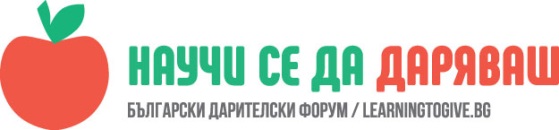 УРОК: 3- Декември –Международен ден на хората с уврежданияТодорка Тодорова  в ОУ“Иван Вазов“ гр.СилистраЧасът е проведен  с  ученици от III„ А“ клас на  4.12 .2018годИ те са тук, но все едно, че ги няма.А те могат и заслужават!Най-вече разбиране и прегръдка.Децата със синдром на Даун са тук и не искат много –Само вашето приятелство!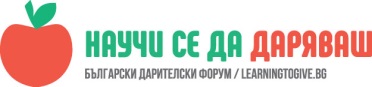 Очаквани резултати: Тези от нас, които не са общували отблизо с хора с физически и психически проблеми, по-лесно да преодолеят бариерата, неудобството, страха и да се убедят, че хората с проблеми са преди всичко хора ;Толерантност и разбиранеМатериали:лента за връзване,шише с минерална вода,кутия с бонбони,конструкторОписание:Трети декември-този ден не е празник и не се празнува.Той се отбелязва и ни напомня за хората с увреждания. Поканихме майката на едно от децата в трети „а“ клас. Защо ли?Защото в семейството си имат и едно „слънчево дете“. Децата я посрещнаха с радост, Малко изненадани ,че е дошла сама без малкия … „ Ние сме едно сплотено семейство. Когато се роди Борис бяхме много щастливи с баща му.Щом той поотрасна решихме ,че имаме любов поне за още едно дете. Така започна своя разказ майката.Разказа как всичко е било наред по време на бременността.Всички изследвания са показвали ,че ще си имат едно хубаво и здраво бебе. Така до самото раждане.Родило се е здраво и красиво момче с допълнителна 47  хромозома.Тя обясни на децата ,че дете със Синдром на Даун не е заболяване ,а генетично състояние.Учениците слушаха притаили дъх. Тогава едно от децата се сети и каза ,че по усмихнато дете от…..не е виждал. Продължихме с ролева игра “ Не мога да се справя сам“Учениците влизаха в ролята на :1.Дете,което не може да си ползва и двете ръце;                                                                 2.Дете ,което не може да общува.Ролевата игра:“Сърдечни хирурзи“ предизвика спорове и сълзи в очите. Учениците трябва да спасят един човешки живот.Има екип,който трябва да реши кой от всички нуждаещи се заслужава да живее.Има едно сърце за трансплантация и трима спешно нуждаещи се пациенти.ИЗВОДИ: Развълнувани децата стигнаха сами до извода ,че всеки човек има право да живее. Всеки живот е ценен.Това ,че някой се е родил малко по – различен не е причина да не сме му приятели.Всички деца обичат да играят,обичат лакомства и имат нужда от обич.Брат ти е голям сладур.Той прави ли бели вкъщи? А вие карате ли му се?Значи сте много щастливи във вкъщи ,защото си имате малък слънчо. Решихме да поканим този малък „Слънчо „на 21.03 и заедно да отбележим денят на хората със Синдром на Даун.